Easter Championship ShowApril 18th 2021Bruce Parker Memorial Show 
Sponsored by Royal Canin
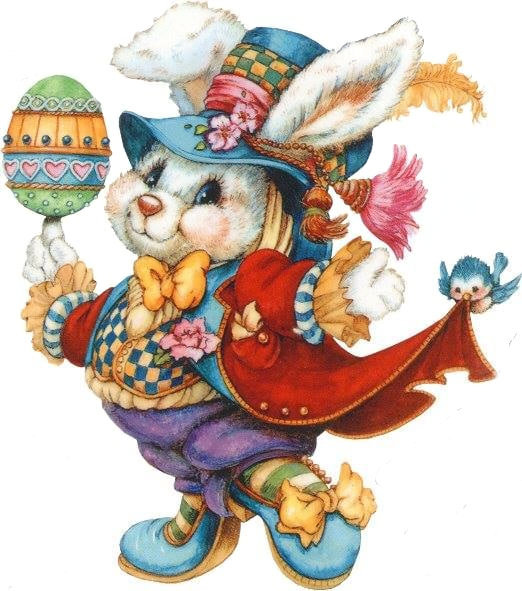 Judge Mr Ken Hammond A.F.S.M.The British Bulldog Club of NSW Inc.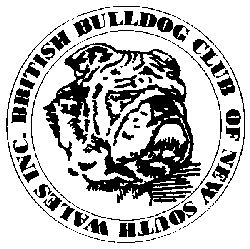  Executive:	President: Mr Chris Small			Hon. Secretary: Mrs Ann SmallTreasurer: Mrs Tracey Smith	 		Assist. Secretary: Mrs Courtney SmithSenior Vice President: Mrs Susan Dellas     	Junior Vice President: Mr Hayden Smith
Committee:	Narelle Darragh, Mrs Denise Daniels, Mr Heath Smith, Mr Mario Pace, Mrs Courtney Smith, Mr Robert Smith, Mrs Lisa Snow
 Publicity Officer: 	Mrs Carla Smith
Show Manager:	Mr Chris Small		Assistant Show Manager:  Mr Hayden Smith
Trophy Steward:	Mrs Courtney Smith		Assistant Trophy Steward:  Mrs Tracey Smith
Life Patrons		Mr Bruce Palmer (dec.)	Life Patroness: Mrs Jennifer Prien (dec.)			Mr John Gemmell	  Life Members:	Mr J Gemmell	   Mr M Gooi	   Mrs J Penny    Mrs J Prien (dec) 
			Mrs D 	Roberts  Mr P Roberts  Mrs C Smith    Mr W Stacey (dec.)We would like to welcome our Judge today.
We hope he enjoys our breed and our breeders.OUR JUDGE TODAY ....................... Mr Ken Hammond (nsw)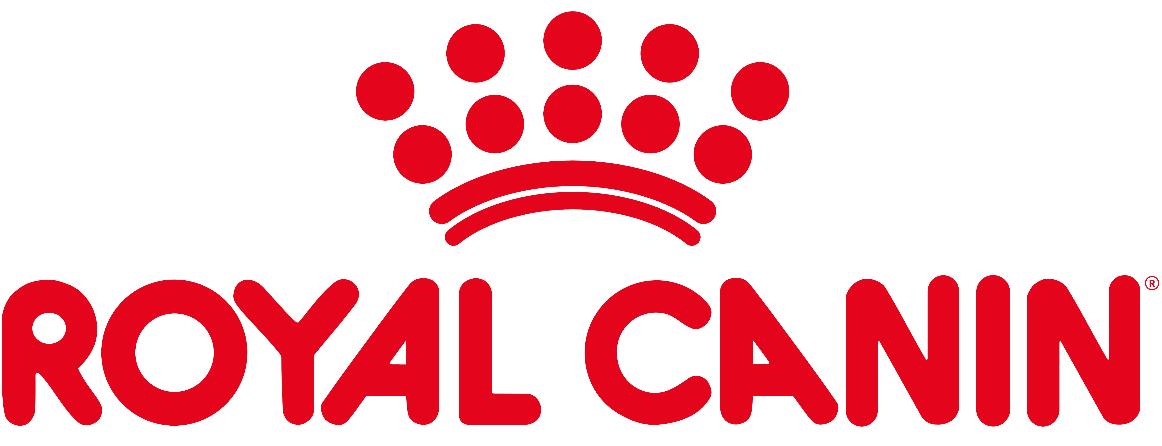 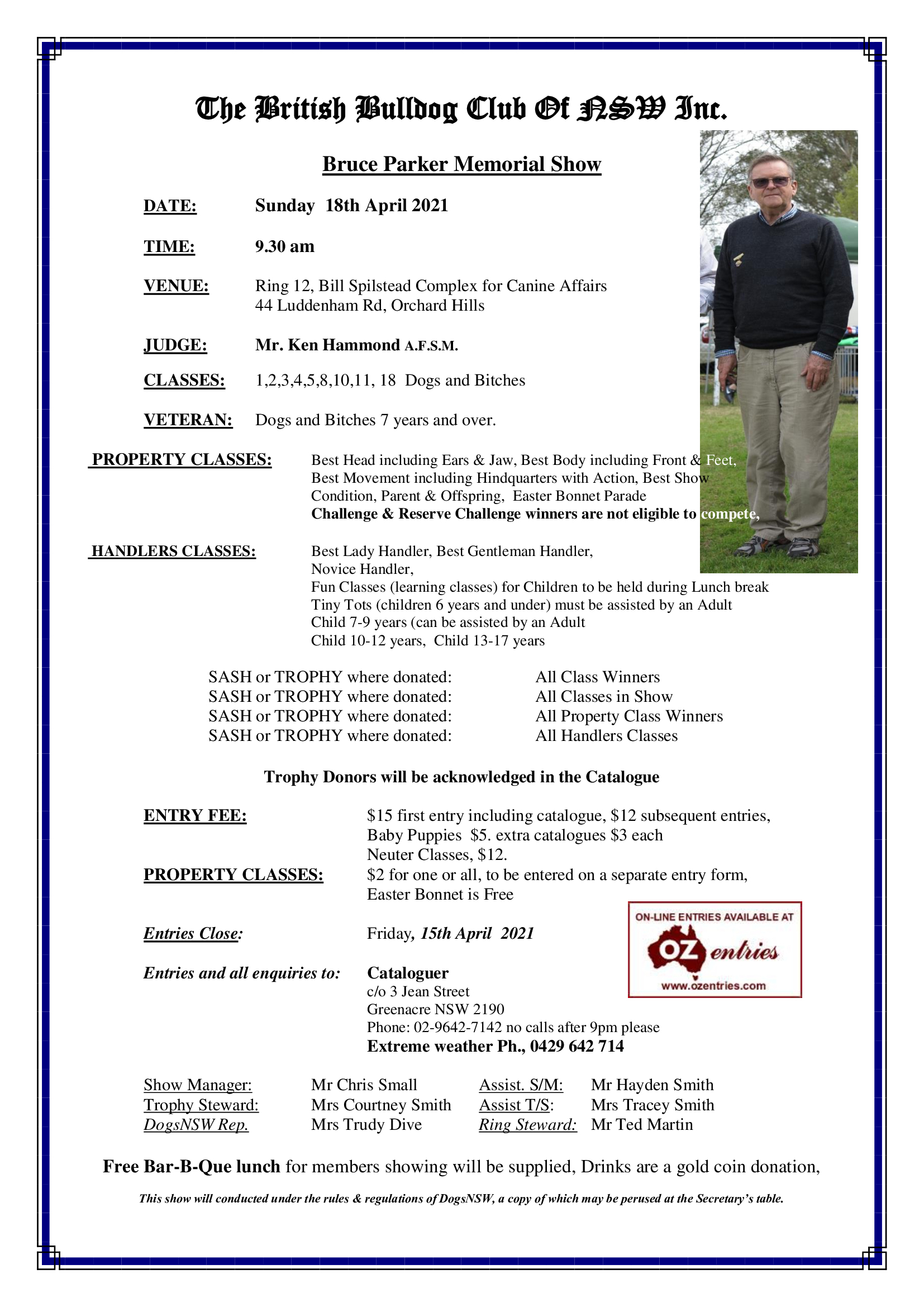 TROPHY DONORS ACKNOWLEDGEMENT
The British Bulldog Club of NSW Inc. would like to thank the following 

people for their kind donations to our Championship Show

THANK YOU!Mr Ken Hammond - Best in ShowCourtney & Hayden SmithAnn Small & Chris SmallLlemmegs British BulldogsRobocky British Bulldogs Ichellemay British BulldogsAvae British BulldogsWonderbull British BulldogsKlicklaack British BulldogsOmana British BulldogsBubbasbest British Bulldogs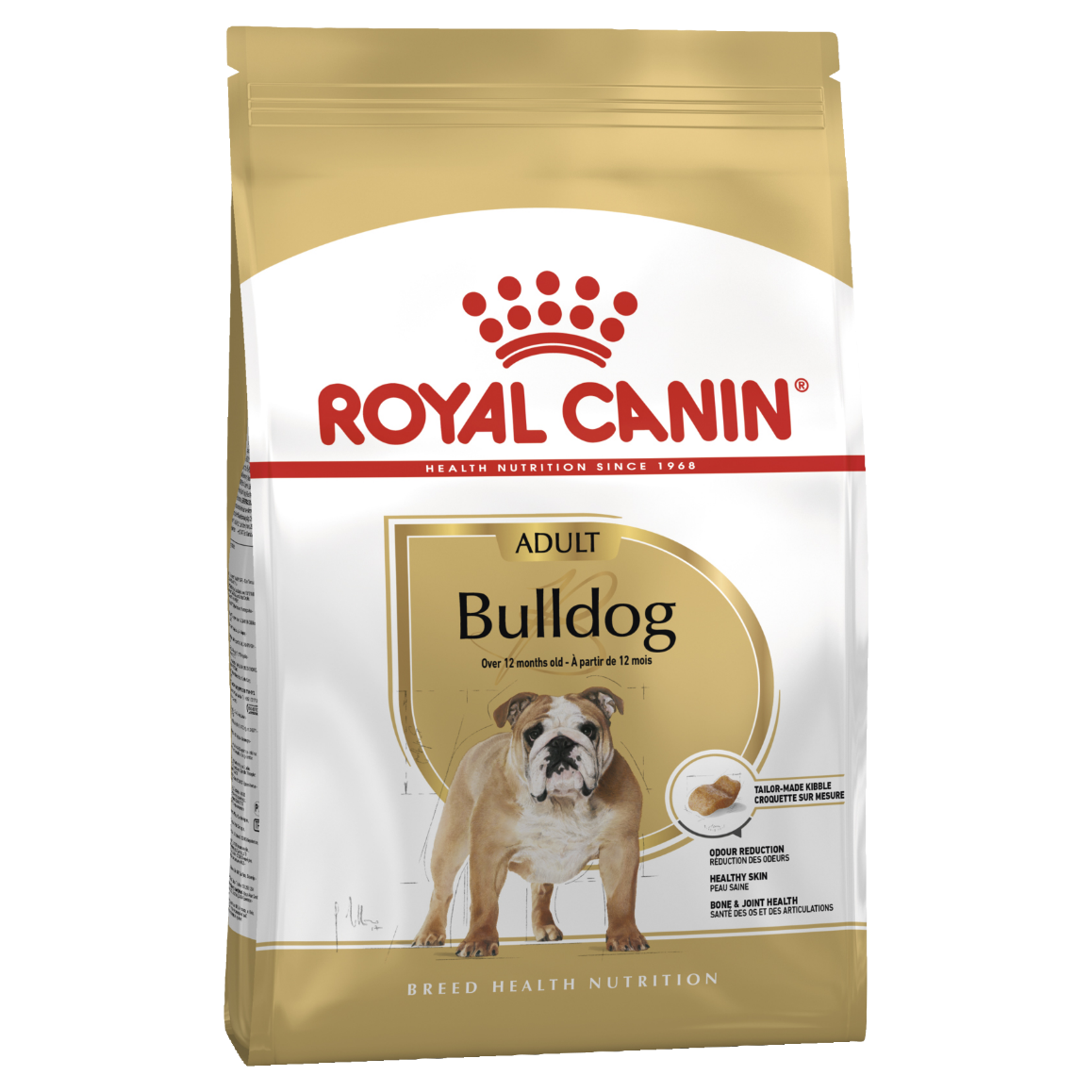 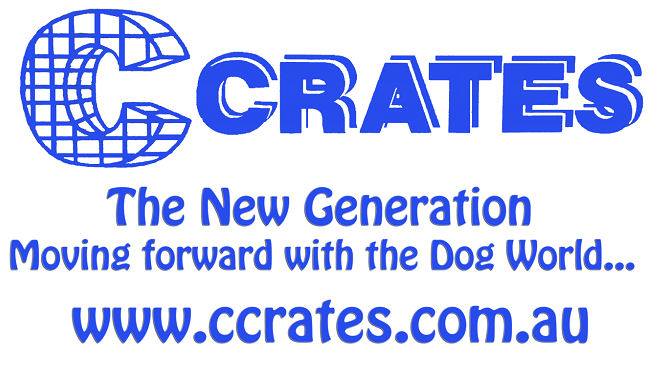 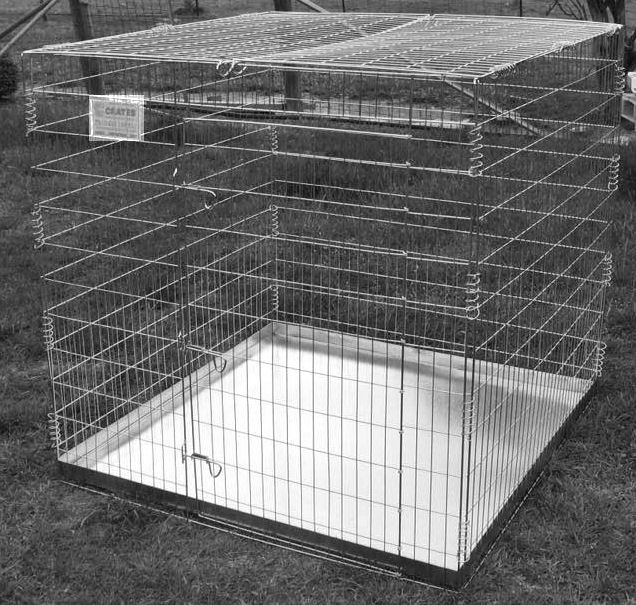 
RAFFLE

REMEMBER TO BUY TICKETS FOR THE RAFFLE - DRAWN TODAYC-Crates X Pen
tickets are $2.00 each 
3 for $5.00, 7 for $10
won by Carla Smith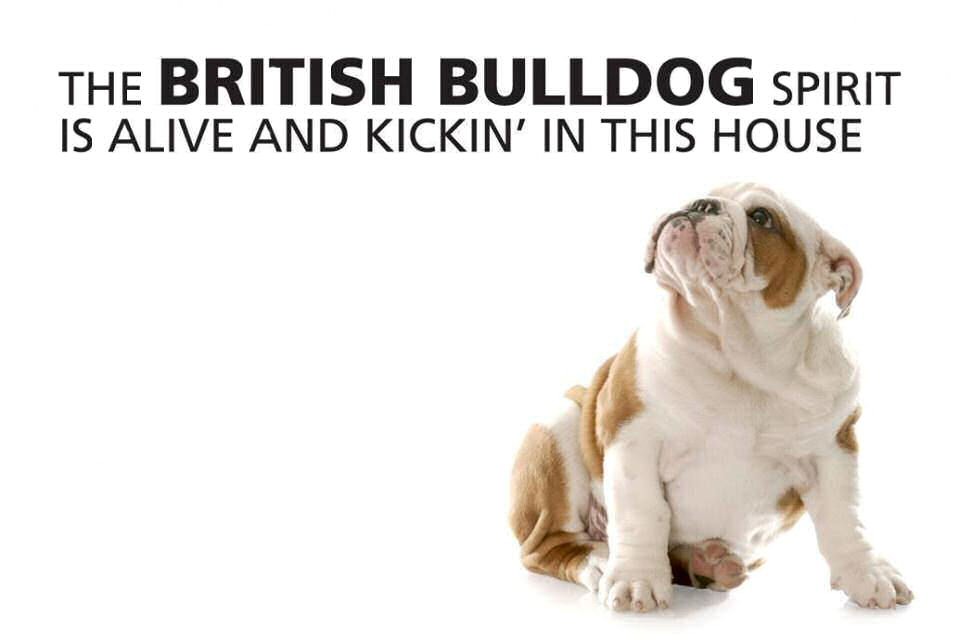 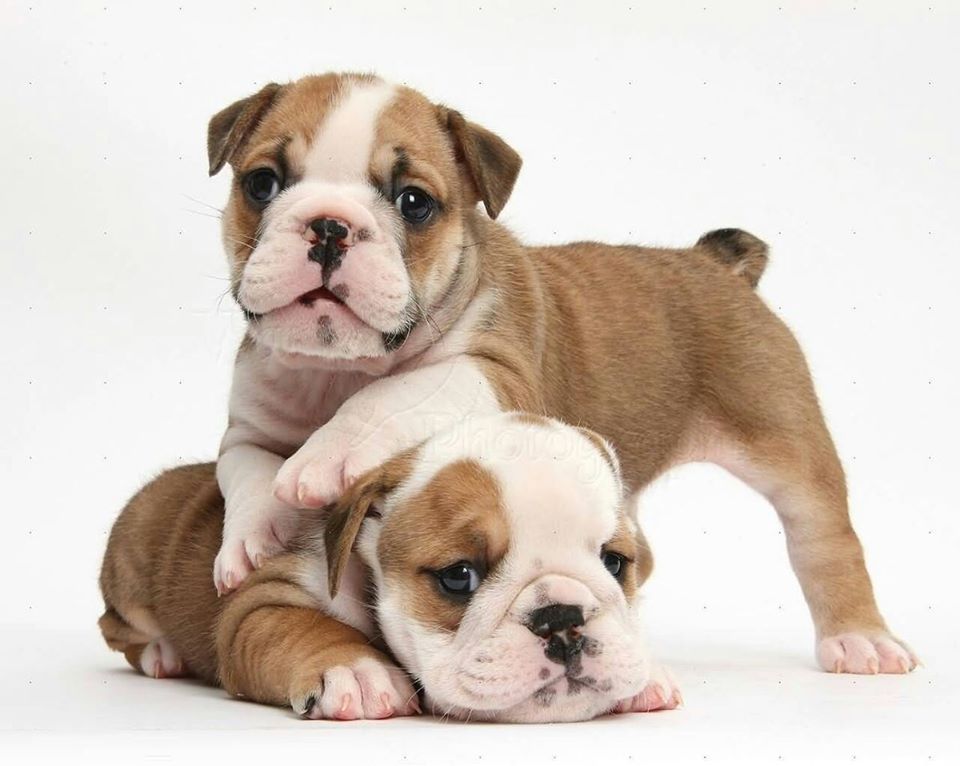 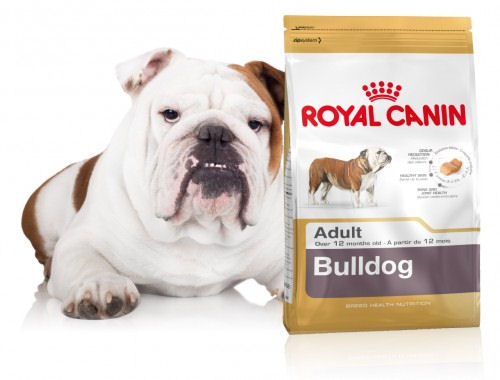 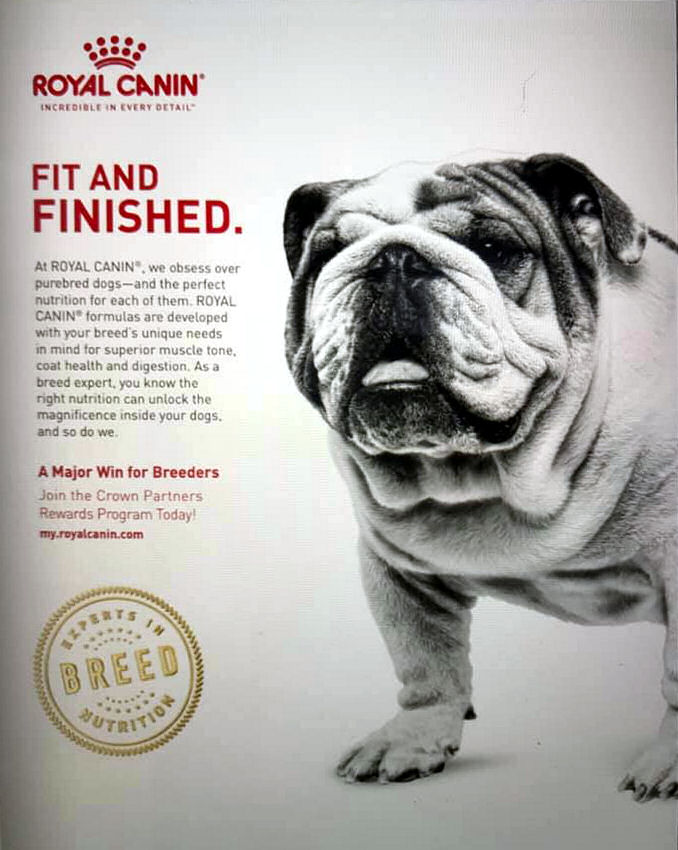 General SpecialsApril 18th 2021
STUD & KENNEL ADVERTISERS PAGE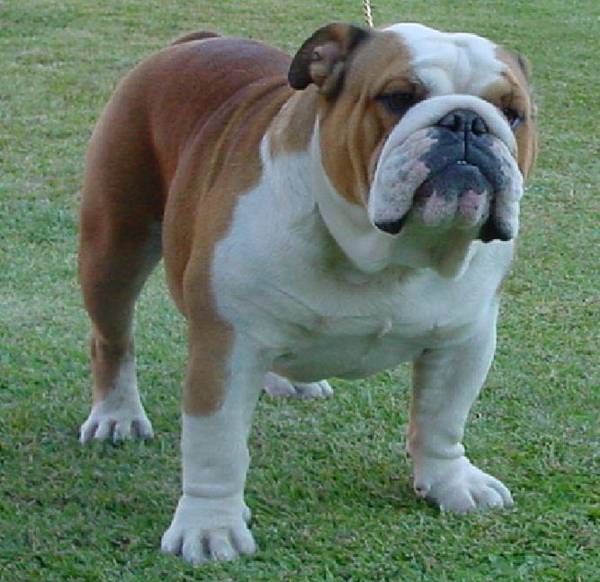 Just for fun
MBIS MBISS CH BULDAWG OUR MAN GODFREYBEST IN SHOWSYDNEY ROYAL 2004Class 1Baby Puppy Dog                                                                                                                                   Entries 3Class 1Baby Puppy Dog                                                                                                                                   Entries 3Class 1Baby Puppy Dog                                                                                                                                   Entries 31I & R AnsleySAWYERMOON CHESTER
2100tba        DOB 2/1/2021
Sire: Provost The Old PretenderDam: Sawyermoon GoldilocksBreeder: Susan Dellas2John GemmellLLEMMEGS MAN O WAR2100555659  DOB 11/12/2020Sire: Thistlebull Might N PowerDam: Unforgetabul Good As GoldBreeder: Exh3AL. Letch & S. FoxSAWYERMOON CARBINE2100tba            DOB 2/1/2021Sire: Provost The Old PretenderDam: Sawyermoon GoldilocksBreeder: Susan DellasFirst ....1...... Second ....2...... Third ..........First ....1...... Second ....2...... Third ..........First ....1...... Second ....2...... Third ..........Class 3Puppy DogClass 3Puppy DogEntry 14Donna WhillockBUMBULLB MY FATHERZ SON2100544478  DOB 10/6/20Sire: Ch Gladiatorbul Ivar The Boneless
Dam: Bumbullb Rebel Child
Breeder: Exh.First ...4....... First ...4....... First ...4....... Class 4Junior DogClass 4Junior DogEntries 25Glenn Edmunds 
Hayden & Courtney SmithBRITISHEXTRA THE IRISHMAN
2100544050  DOB 2/3/20Sire: UK Ch Gongar King Henry Bulls (impIRL)
Dam: Britishextra All ClassBreeder: Exh.6Phil Roberts & 
Ken TruemanTRUWINKS GAMBLING MAN2100536845  DOB 8/2/20Sire: Ch Embolden Rule BreakerDam: Ch Hefty Ramblin RoseBreeder: Ken TruemanFirst .....5..... Second .....6..... First .....5..... Second .....6..... First .....5..... Second .....6..... Class 5
Intermediate DogClass 5
Intermediate DogEntries 57Susan DellasSAWYERMOON ALADDIN2100524857  DOB 20/7/19Sire: Ndl Ch Testwood Tom (impUK)Dam: Provost IsleionaBreeder: Exh.8Alison LangPROVOST THE OLD PRETENDER2100525096  DOB 19/8/19Sire: Bubbasbest Wild WillyDam: Ch Provost PrudenceBreeder: Exh9AAlison & Kieran McGuireIRONBULL PANDA FEARLESS
2100528570  DOB  9/9/19
Sire: Ch Llemeggs Sherman TankDam: Eshad McGuireBreeder: A & K McGuire10P. StuartBEEMAN LAMELO BALL2100526550  DOB28/8/19Sire: Ch Bullyoyo Halloween (impEsp)Dam: Beeman Sassy Sexy WiggleBreeder: S. Hurford & K. Todd11Donna WhillockBUMBULLB HEYY2100527389  DOB 7/9/19Sire: Bumbullb Breakin HeartzDam: Bumbullb I Wear Da PantsBreeder: Exh.First ....7...... Second .....10..... Third .....8.....First ....7...... Second .....10..... Third .....8.....First ....7...... Second .....10..... Third .....8.....Class 8Limit DogClass 8Limit DogEntries 212APhil & Di RobertsHEFTY ICE BREAKER210043554  DOB 28/8/15Sire: Muscenny Supa NovaDam: Ch Hefty Justa JoyBreeder: Narelle Spencer & Val Philip13Narelle Spencer & Val PhilipHEFTY LIGHTNING STRIKE210043555  DOB 28/8/15Sire: Muscenny Supa NovaDam: Ch Hefty Justa JoyBreeder: Exh.First .....13..... Second .......... First .....13..... Second .......... First .....13..... Second .......... Class 10Australian Bred DogClass 10Australian Bred Dog Entries 214Glenn Edmunds 
Hayden & Courtney SmithBRITISHEXTRA THE KINGSMAN2100544051  DOB 2/3/20Sire: UK Ch Gongar King Henry Bulls (impIRL)
Dam: Britishextra All ClassBreeder: Exh.15Mario PaceBUBBASBEST WILD WILLY2100503004  DOB 10/6/18Sire: Ch Provost The Young PretenderDam: Bbbull Jay jayBreeder: Exh.First ....14...... Second .....15..... First ....14...... Second .....15..... First ....14...... Second .....15..... Class 11Open DogClass 11Open DogEntries 316John GemmellCH LLEMEGS SHERMAN TANK2100439348  DOB 6/10/15Sire: Truwinks Prince Fredrick (ai)Dam: Embolden All About EeveeBreeder: Exh.17Courtney & Hayden SmithSrb CH MAUMI WALTHER (impSrb)J474320   DOB 2/7/17  Sire: Multi Ch Home Pilar KilomboDam: Mne Ch. Mac Ch Maumi History (Srb)Breeder: Ivana Brdarevic18Narelle Spencer & Val PhilipCH HEFTY GAME CHANGER2100485433  DOB 19/10/17Sire: Llemmegs Hobtops Gold NuggetDam: Ch Hefty Just JoyBreeder: Exh.First ....16...... Second .....17..... Third ......18....First ....16...... Second .....17..... Third ......18....First ....16...... Second .....17..... Third ......18....Challenge Dog ............5.................
Reserve Chall Dog ...........14......................Challenge Dog ............5.................
Reserve Chall Dog ...........14......................Challenge Dog ............5.................
Reserve Chall Dog ...........14......................Class 18Open Neuter DogClass 18Open Neuter DogEntries 119Susan DellasCH SAWYERMOON EARL OF TESTWOOD (ai)2100462540  DOB 3/11/16Sire: Ndl Ch Testwood Tom (uk)Dam: Buldawg Lovely To Look AtBreeder: Exh.First ..19........ Best Neuter Dog ..19........First ..19........ Best Neuter Dog ..19........First ..19........ Best Neuter Dog ..19........BITCHESBITCHESBITCHESClass 1aBaby Puppy BitchClass 1aBaby Puppy BitchEntries 420ASteven Hurford & Karen ToddBEEMAN QUEEN LETIZIA2100552335  DOB 7/11/20Sire: Beeman Exceed and ExcelDam: Bullyoyo Daka (impEsp)Breeder: Exh.21Alison LangSAWYERMOON GLENCOE 2100                  DOB 2/1/21 Sire: Provost The Old PretenderDam: Sawyermoon GoldilocksBreeder: Susan Dellas22Courtney & Hayden SmithBULLMAJESTY WINK AND SHES GONE2100075303  DOB 17/12/20Sire: Srb Jr Ch Ch Maumi Walther (impSRB)Dam: Ch Bratrice Breaking The IceBreeder: Exh.23Lisa SnowSAWYERMOON AURARIA2100                     DOB 2/1/21Sire: Provost The Old PretenderDam: Sawyermoon GoldilocksBreeder: Susan DellasFirst ....21...... Second ....23...... Third .....22.....First ....21...... Second ....23...... Third .....22.....First ....21...... Second ....23...... Third .....22.....Class 2aMinor Puppy BitchClass 2aMinor Puppy BitchEntries 124Mario PaceBUBBASBEST MAGIC MARLIN2100550335  DOB 7/9/20Sire: Ch Bubbasbest Wild WillyDam: Bubbasbest She Is A DozzeyBreeder: ExhibitorFirst .....24..... First .....24..... First .....24..... Class 3Puppy BitchClass 3Puppy BitchEntries 225ATracey Albrecht & Courtney & Hayden SmithROBOCKY CHANEL NUMBER4100337674  DOB 13/6/20Sire: Uk Ch Gongar King Henry Bulls (impIrl)Dam: Ch Gladiatorbul Colosseum QueenBreeder: Tracey Albrecht, C& H Smith26Susan DellasDABELL LADY SATISFACTION3100410598  DOB 22/6/20Sire: Dexlum Missing Lincoln (ai)Dam: Dabell Iron PixieBreeder: D & D WhebellFirst ....26...... Second ..........First ....26...... Second ..........First ....26...... Second ..........CLASS 4AJUNIOR BITCHCLASS 4AJUNIOR BITCHEntry 227ATracey AlbrechtCourtney & Hayden SmithROBOCKY CAMILLA WITH LOVE4100337673  DOB 3/6/20Sire: Uk Ch Gongar King Henry Bulls (impIrl)Dam: Ch Gladiatorbul Colosseum QueenBreeder: Tracey Albrecht, C & H Smith28 Narelle Spencer & Val PhilipKOARRA BURLESQUE BABY2100530907  DOB  21/11/19Sire: Hefty Widow MakerDam: Koarra Miss Izzy (ai)Breeder: S & S DaleyFirst .....28..... Second ..........First .....28..... Second ..........First .....28..... Second ..........CLASS 10AAUSTRALIAN BRED BITCHCLASS 10AAUSTRALIAN BRED BITCHENTRIES 329ASteve Hurford & Karen ToddBEEMAN BANG BANG BOOM2100526555  DOB 28/8/19Sire: Ch Bullyoyo Halloween (impEsp)Dam: Ch Beeman Sassy Sexy WiggleBreeder: Exh.30
AKen TruemanCH HEFTY RAMBLING ROSE2100485436  DOB 19/10/17Sire: Llemmegs Hobtop Gold Nugget (ai)Dam: Ch Hefty Justa JoyBreeder: N. Spencer & V. Philip31Toni WhillockBUMBULLB I WEAR DA PANTZ2100492149  DOB 10/2/18Sire: Sup Ch Janayin who Wears Da PantzDam: Bumbullb Rebel ChildBreeder: Donna WhillockFirst ....31...... Second .......... Third ..........First ....31...... Second .......... Third ..........First ....31...... Second .......... Third ..........CLASS 11AOPEN BITCHCLASS 11AOPEN BITCHENTRIES 232Courtney & Hayden SmithCH BRATRICE BREAKING THE ICE2100481238  DOB 26/8/17Sire: Sealaville He’s Bruce (impUK)Dam: Bratrice In My Own Sweet TimeBreeder: Sharon Edmunds33Narelle Spencer & Val PhilipCH HEFTY JUSTA JOY2100391861 DOB 24/8/13Sire: Ch Bratrice Natural JusticeDam: Hefty Deck The HallsBreeder: ExhFirst ...32....... Second .....33..... First ...32....... Second .....33..... First ...32....... Second .....33..... CHALLENGE BITCH .............32.................RESERVE CHALLENGE BITCH .............26..........................BEST IN SHOW ...5.......RUNNER UP BEST IN SHOW .....32.....Bes........CHALLENGE BITCH .............32.................RESERVE CHALLENGE BITCH .............26..........................BEST IN SHOW ...5.......RUNNER UP BEST IN SHOW .....32.....Bes........CHALLENGE BITCH .............32.................RESERVE CHALLENGE BITCH .............26..........................BEST IN SHOW ...5.......RUNNER UP BEST IN SHOW .....32.....Bes........CLASS 18AOPEN NEUTER BITCHCLASS 18AOPEN NEUTER BITCHEntries 234Susan DellasBULDAWG LOVELY TO LOOK AT2100425696  DOB 9/11/13  Sire: Ch Sawyermoon Lord Grantley (ai)Dam: Buldawg Paparazzi TargetBreeder: R & C Smith35John GemmellEMBOLDEN ALL ABOUT EVEE2100695469  DOB 9/11/13Sire: Ourstyle Call Me Erik (ai)Dam: Embolden FantasmaBreeder: Rick & Narelle Taylor39Alison LangCH  PROVOST PRUDENCE2100409481  DOB 24/6/2014Sire: Provost Crxus Dam: Provost Softail ClassicBreeder: Exhibitor First ....34...... Second .....39..... Third ....35......First ....34...... Second .....39..... Third ....35......First ....34...... Second .....39..... Third ....35......VETERANSVETERANSVETERANSVeteran DogVeteran DogEntries 136AM. B. McAdamGATELY  SAME THING CLASSIC2100282984  DOB 12/4/2013Sire: Gateley Kimberley
Dam: Ch Gateley White MagnoliaBreeder: ExhibitorFirst ..........First ..........First ..........Veteran BitchVeteran BitchEntries 133Narelle Spencer & Val PhilipCH HEFTY JUSTA JOY2100391861 DOB 24/8/13Sire: Ch Bratrice Natural JusticeDam: Hefty Deck The HallsBreeder: ExhFirst ....33......Best Veteran ...33.......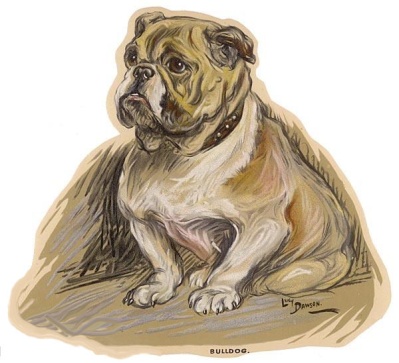 First ....33......Best Veteran ...33.......First ....33......Best Veteran ...33.......Best in ShowBest in Show5Runner Up Best in ShowRunner Up Best in ShowRunner Up Best in ShowRunner Up Best in Show32Baby Puppy in ShowBaby Puppy in Show21Opposite Baby Puppy in ShowOpposite Baby Puppy in ShowOpposite Baby Puppy in ShowOpposite Baby Puppy in Show1Minor Puppy in ShowMinor Puppy in Show24Opp. Minor Puppy in ShowOpp. Minor Puppy in ShowOpp. Minor Puppy in ShowOpp. Minor Puppy in Show--Puppy in ShowPuppy in Show26Opp. Puppy in ShowOpp. Puppy in ShowOpp. Puppy in ShowOpp. Puppy in Show4Junior in ShowJunior in Show5Opp Junior in ShowOpp Junior in ShowOpp Junior in ShowOpp Junior in Show28Intermediate in ShowIntermediate in Show7Opp. Intermediate in ShowOpp. Intermediate in ShowOpp. Intermediate in ShowOpp. Intermediate in Show--Limit in ShowLimit in Show13Opp. Limit in ShowOpp. Limit in ShowOpp. Limit in ShowOpp. Limit in Show--Aust. Bred in ShowAust. Bred in Show14Opp. Aust. Bred in ShowOpp. Aust. Bred in ShowOpp. Aust. Bred in ShowOpp. Aust. Bred in Show31Open in ShowOpen in Show32Opp. Open in ShowOpp. Open in ShowOpp. Open in ShowOpp. Open in Show16Challenge DogChallenge Dog5Reserve Challenge DogReserve Challenge DogReserve Challenge DogReserve Challenge Dog14Challenge BitchChallenge Bitch32Reserve Challenge BitchReserve Challenge BitchReserve Challenge BitchReserve Challenge Bitch26Best VeteranBest Veteran33Opp. VeteranOpp. VeteranOpp. VeteranOpp. Veteran--Best NeuterBest Neuter19Opp NeuterOpp NeuterOpp NeuterOpp Neuter34Property ClassesProperty ClassesProperty ClassesProperty ClassesProperty ClassesProperty ClassesProperty ClassesProperty Classes   Best Head including Ears & Jaw   Best Head including Ears & Jaw   Best Head including Ears & Jaw   Best Head including Ears & Jaw   Best Head including Ears & Jaw888Best Body including Front & FeetBest Movement including Hindquarters with ActionBest Body including Front & FeetBest Movement including Hindquarters with ActionBest Body including Front & FeetBest Movement including Hindquarters with ActionBest Body including Front & FeetBest Movement including Hindquarters with ActionBest Body including Front & FeetBest Movement including Hindquarters with Action888Best Body including Front & FeetBest Movement including Hindquarters with ActionBest Body including Front & FeetBest Movement including Hindquarters with ActionBest Body including Front & FeetBest Movement including Hindquarters with ActionBest Body including Front & FeetBest Movement including Hindquarters with ActionBest Body including Front & FeetBest Movement including Hindquarters with Action888Best Show Condition
Parent & OffspringBest Show Condition
Parent & OffspringBest Show Condition
Parent & OffspringBest Show Condition
Parent & OffspringBest Show Condition
Parent & Offspring888Best Show Condition
Parent & OffspringBest Show Condition
Parent & OffspringBest Show Condition
Parent & OffspringBest Show Condition
Parent & OffspringBest Show Condition
Parent & Offspring8 & 218 & 218 & 21Fancy DressFancy DressFancy DressFancy DressFancy Dress343434Handler ClassesHandler ClassesHandler ClassesHandler ClassesHandler ClassesHandler ClassesHandler ClassesHandler ClassesGentleman HandlerMario PaceMario PaceMario PaceLady HandlerLady HandlerNarelle SpencerNarelle SpencerNovice HandlerIvana AnsleyIvana AnsleyIvana AnsleyNew MemberNew Member----Tiny Tots Fun class5-15-33-6-85-15-33-6-85-15-33-6-8Child Handler 7-9Child Handler 7-9Greta SnowGreta SnowChild Handler 10-1215--2615--2615--26Child Handler 13-17Child Handler 13-17Isabella SnowIsabella SnowBEIZERBULI BULLDOGSMs Kerry Dunne
29a Phyllis StreetMt Pritchard 2170M: 0422-815-986                                  #2000798580BRATRICE BRITISH BULLDOGSSharon Edmunds
4 Watt StreetWindermere Park 2264M: 0414-729-809
e-mail  bratrice@bigpond.com                     #2000782790BULDAWG BRITISH BULLDOGSRobert & Carla SmithJean StreetGreenacre  2190
Ph: 02-9642-7142
E: buldawg@bigpond.net.au                #2000256150BULDOK BRITISH BULLDOGSWayne & Shane Cooper22 Maud StreetCardiff South  2285
P: 4954-7439E: amandacooper@optusnet.com.au            #2100027626BUMBULLB BRITISH BULLDOGSDonna Whillock 
Picton, NSWM: 0409-966-372E: donna.whillock22@gmail.com         #2100016325EMBOLDEN BULLDOGSRick & Narelle TaylorThirroul   NSWM: 0406-431-578
E: emboldenbulldogs@bigpond.com            #2006981220KARMABULLZ
Toni WhillockEast ParadeBuxton 2571M: 0437-763380michael_harris_1987@outlook.com       #2100072976GODLLUBEM BRITISH BULLDOGSDeborah Drysdale                    Puppies sometimes availableLiverpool 2170M: 0432-277-293
E: deborah_drysdale@hotmail.com             #2100041328HEFTY BRITISH BULLDOGSNarelle Spencer & Val PhilipP: 02-9543-4079E: n.spencer@exemail.com.au                 #2100343312KARSLEMAINE BRITISH BULLDOGSCindy ElliottVidler CourtLandsborough, 4550M: 0467-081-516                                          E: karslemaine@hotmail.com                       #4004591840KOARRA BRITISH BULLDOGSSue Daley596 Creak Ridge Freemans Reach 2756
P: 02-4579-6503                                     #2100022840LLEMMEGS BRITISH  BULLDOGJohn & Liane Gemmell61 Gerald RoadIllawong, 2234P: 02-9543-4779E: llemmegs@optusnet.com.au                #2000687650MUSCENNY BRITISH BULLDOGAnne & Chris Rees6 Grevillia AveDavistown  2251P: 02-4369-1650                                      #2000818460                                      
E: muscennydogschris@gmail.com         #2100067387PROVOST BRITISH BULLDOGSRobert & Allison LangThe IronbarksPicton   2566
M: 0419-261-689E:  provostbulldogs@gmail.com               #2000729310SAWYERMOON KENNELSSusan DellasFaulconbridge  277602-4751-7312E: barbarag@bigpond.net.au                    #2100033973WONDERBULL BRITISH BULLDOGSVince & Wanda HeneberyP.O. Box 196Culburra Beach  NSW  2540P: 0412-731-372
E: vincewanda@bigpond.com                     #2000257560BULLMAJESTY KENNELSCourtney & Hayden Smith
P.O. Box 7291
Mount Annan  2567
M: 0406-928-105
E: courtney@terracivil.com.au                 #2100075303DISCLAIMER            The Breeders who appear throughout this magazine and or web-site are merely breeders that The British Bulldog Club of NSW Inc. understands may have litters for sale. In providing you with their details The British Bulldog Club of NSW Inc. makes no representations as to the reputation of any breeder or as to the soundness or suitability of any puppy you may decide to acquire from any breeder. You must satisfy yourself that any puppy you may decide to acquire is healthy, sound and meets your requirements. The B. B. C. of NSW Inc. accepts no responsibility in respect of the information contained in its magazine and or web-site in respect of any puppy that you may decide to acquire from any breeder in it. Any personal disputes between members/buyers are a private or domestic nature and do not involve The B.B. C. of NSW Inc. and should be properly resolved by the courts or the Department of Fair Trading All breeders who are current members of Dogs NSW have agreed to abide by the Dogs NSW Regulations, including the Code of  Ethics.